День Эколят     25 апреля 2023 года воспитанники МКДОУ  Слободо- Туринский детский сад  «Алёнка» приняли активное участие во Всероссийском «Дне Эколят».  Этот день проведён   с целью экологического просвещения дошколят, формирования у них ответственного экологического поведения.      В рамках мероприятия ресурсосбережения участвовали совместно с родителями в акции «Сдай батарейку – спаси Природу», нарисовали рисунки на тему «Природа нашего края».     24 апреля в нашем детском саду провели - День Земли. Исходя из того, что в  дошкольном детстве закладываются основы личности, в том числе отношение к природе, окружающему миру. Детский сад является первым звеном системы непрерывного экологического образования и воспитания у дошкольников основы культуры рационального природопользования, способствующие осмыслению различных аспектов взаимодействия человека с природой.
 К дню Эколят ребята   вырастили рассаду цветов для озеленения территории детского сада, а родители подарили и посадили 3 маленьких дерева кедра,  и 1 рябинку, пообещав вместе  с воспитателями посадить  и яблоньку.     В музыкальном зале прошло развлечение «Эколята – молодые защитники Природы». В этот день к воспитанникам пришли в гости веселые эколята Умница, Шалун, Тихоня и Ёлочка. Вместе с ними  дошколята прослушали гимн Эколят, вспомнили правила поведения в природе, участвали в играх экологической направленности.
   Мероприятие помогло детям понять, что необходимо беречь   природу и заботиться о ней. День прошел весело, а главное  познавательно. Такие мероприятия формируют у детей ценностное отношение к природе, её животному и растительному миру, развивают внутреннюю потребность любви к природе, воспитывают у детей культуру природолюбия.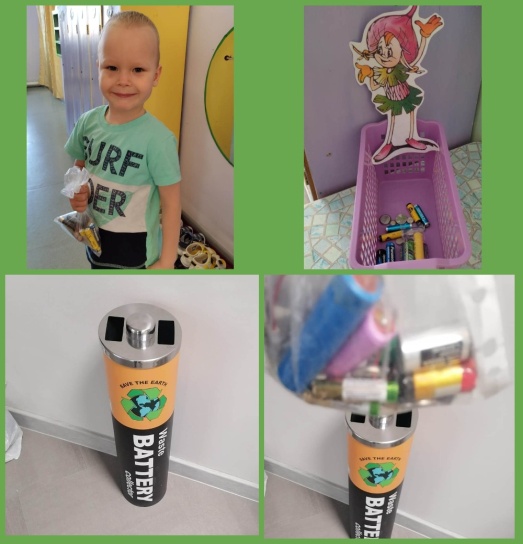 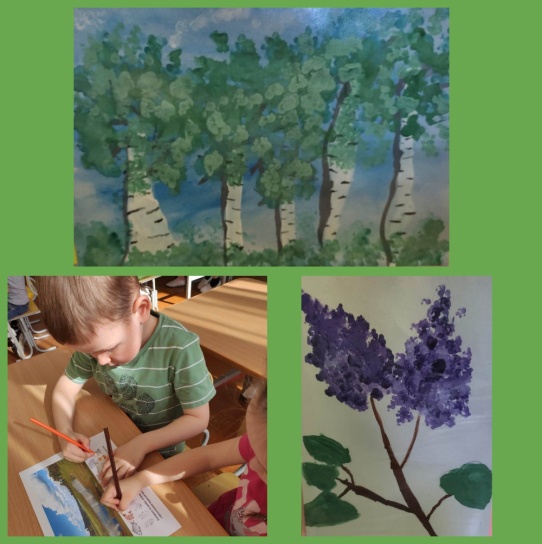 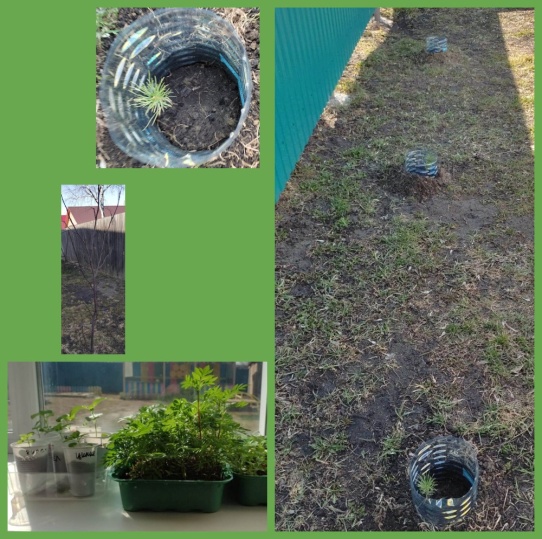 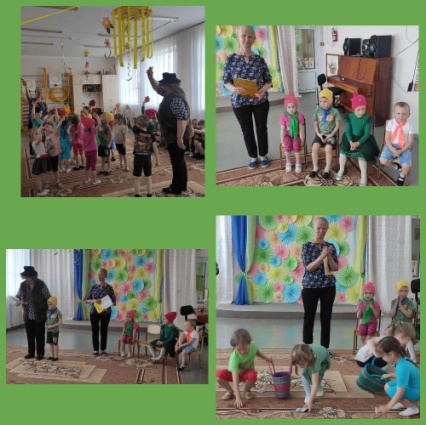 